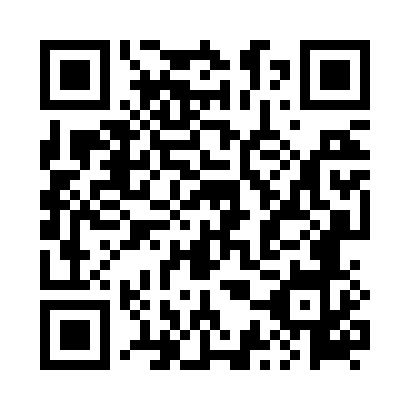 Prayer times for Gebice, PolandMon 1 Apr 2024 - Tue 30 Apr 2024High Latitude Method: Angle Based RulePrayer Calculation Method: Muslim World LeagueAsar Calculation Method: HanafiPrayer times provided by https://www.salahtimes.comDateDayFajrSunriseDhuhrAsrMaghribIsha1Mon4:136:1012:395:067:098:582Tue4:106:0812:395:077:109:013Wed4:086:0612:385:097:129:034Thu4:056:0412:385:107:139:055Fri4:026:0112:385:117:159:076Sat3:595:5912:375:127:179:097Sun3:565:5712:375:137:189:128Mon3:545:5512:375:147:209:149Tue3:515:5312:375:167:229:1610Wed3:485:5012:365:177:239:1811Thu3:455:4812:365:187:259:2112Fri3:425:4612:365:197:279:2313Sat3:395:4412:365:207:289:2514Sun3:365:4212:355:217:309:2815Mon3:335:4012:355:227:319:3016Tue3:305:3812:355:237:339:3317Wed3:275:3612:355:247:359:3518Thu3:245:3312:345:257:369:3819Fri3:215:3112:345:277:389:4020Sat3:185:2912:345:287:409:4321Sun3:155:2712:345:297:419:4522Mon3:115:2512:345:307:439:4823Tue3:085:2312:335:317:459:5124Wed3:055:2112:335:327:469:5325Thu3:025:1912:335:337:489:5626Fri2:595:1712:335:347:499:5927Sat2:555:1512:335:357:5110:0128Sun2:525:1412:335:367:5310:0429Mon2:495:1212:335:377:5410:0730Tue2:455:1012:325:387:5610:10